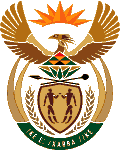 MINISTRY OF ENERGYREPUBLIC OF SOUTH AFRICAPRIVATE BAG x 96, PRETORIA, 0001, Tel (012) 406 7658PRIVATE BAG x 9111, CAPE TOWN, 8000 (021) 469 6412, Fax (021) 465 5980	Memorandum from the Parliamentary OfficeNational Assembly: 1823Please find attached a response to Parliamentary Questionforwritten reply askedbyMr K Ceza (EFF) to ask the Minister of Mineral Resources and EnergyAdv. T.S MokoenaDirector General: Department of Mineral Resources and Energy………………/………………/2020Approved / Not Approved Mr. S.G MantasheMinister of Mineral Resources and Energy ………………/………………/20201823.	Mr K Ceza (EFF) to ask the Minister of Mineral Resources and Energy: What amount (a) do the residents of the City of Tshwane pay for a kilowatt unit of prepaid electricity and (b)is the metering company paid for each unit sold?NW2218EReply After consultation with Nersa the following information, relating to the prepaid charge on prepaid electricity was provided: Domestic TariffsDomestic Standard Supply Single & Three Phase: Conventional & PrepaidDomestic Indigent: Conventional & Prepaid Lifeline: PrepaidDomestic Three Phase Demand Supply: Convention & PrepaidDomestic Three Phase Demand SupplyBasic charge: R644.89/monthEnergy charge:130.76c/kWhDemand charge: R120.29/kVAAgriculture and Farm Land: Conventional & PrepaidAgriculture Tariffs Conventional Energy charge: 211.21c/kWhNon - Domestic Single - Phase: Prepaid Single Phase:  Prepaid (≤ 60A)Basic charge: R1 047.12/monthEnergy charge:181.19c/kWh Single Phase:  Prepaid (≥ 60A)Basic charge: R1 309.18/monthEnergy charge: 181.19c/kWhThe metro has indicated that it does not pay metering companies for the sale of electricity. However, resellers buy electricity in bulk and resell to their customers.						Tariff blocksc/kWhBlock 1 (0-100 kWh)170.28Block 2 (101 – 400 kWh)199.28Block 3 (401 – 650 kWh)217.11Block 4 (>650kWh)234.06Tariff blocksc/kWhBlock 1 (0-100 kWh)169.89Block 2 (101 – 400 kWh)195.43Block 3 (401 – 650 kWh)214.42Block 4 (>650kWh)228.79Tariff blocksc/kWhBlock 1 (0-100 kWh)169.89Block 2 (101 – 400 kWh)195.43Block 3 (401 – 650 kWh)214.42Block 4 (>650kWh)228.79